МИНИСТЕРСТВО ПРОСВЕЩЕНИЯПРИДНЕСТРОВСКОЙ МОЛДАВСКОЙ РЕСПУБЛИКИг. ТираспольП Р И К А З9 августа 2016 года                                                                                 № 948О взаимодействии публичных библиотек, входящих в состав централизованных библиотечных систем Приднестровской Молдавской Республики,  и организаций образования Приднестровской Молдавской РеспубликиНа основании Закона Приднестровской Молдавской Республики  от         27 июня 2003 года № 294-З-III «Об образовании»  (САЗ 03-26) в текущей редакции,  Закона  Приднестровской Молдавской Республики  от 21 августа 2008 года № 535-З-IV «О культуре» (САЗ 08-33) в текущей редакции, Постановления Правительства Приднестровской Молдавской Республики от 29 февраля       2016 года № 33 «Об утверждении Положения, структуры и предельной штатной численности Министерства просвещения Приднестровской Молдавской Республики» (САЗ 16-9) в текущей редакции, во исполнение совместного Приказа  Государственной службы по культуре Приднестровской Молдавской Республики и Министерства просвещения Приднестровской Молдавской Республики от 2 июня 2016 года № 86/626  «О взаимодействии публичных библиотек, входящих в состав централизованных библиотечных систем Приднестровской Молдавской Республики, и организаций образования Приднестровской Молдавской Республики», в целях организации взаимодействия публичных библиотек и организаций образования Приднестровской Молдавской Республики, создания единого информационно-образовательного пространства,п  р и к а з ы в а ю:Начальникам управлений народного образования городов и районов республики, руководителям государственных организаций общего образования Приднестровской Молдавской Республики:а) организовать работу по заключению соглашений в части взаимодействия между организациями образования и публичными библиотеками городов и районов республики;б) обеспечить включение в планы работы организаций общего образования на 2016-2017 учебный год мероприятия, предлагаемые публичными библиотеками в рамках заключенных соглашений;в) включить информацию об итогах взаимодействия организаций образования и публичных библиотек в отчёт работы за 2016-2017 учебный год.2. Контроль  исполнения настоящего Приказа возложить на начальника Управления дополнительного образования и воспитания Министерства просвещения     Приднестровской   Молдавской Республики   Н.Н. Филиппову, начальника Управления общего образования Министерства просвещения Приднестровской Молдавской Республики Н.Ю. Багинского, начальника Управления профессионального образования и молодёжной политики Министерства просвещения Приднестровской Молдавской Республики          Л.К. Тануркову.Министр                                                                                          Т.В. ЦивинскаяО взаимодействии публичных библиотек, входящих в состав централизованных библиотечных систем Приднестровской Молдавской Республики, и организаций образования Приднестровской Молдавской РеспубликиНа основании Закона Приднестровской Молдавской Республики  от         27 июня 2003 года № 294-З-III «Об образовании»  (САЗ 03-26) в текущей редакции,  Закона  Приднестровской Молдавской Республики  от 21 августа 2008 года № 535-З-IV «О культуре» (САЗ 08-33) в текущей редакции, Постановления Правительства Приднестровской Молдавской Республики от                                                                                                                                                                                                                                                                                                                                                                                                                                                                                                                                                                                                                                                                                                                                                                                                                                                                                                                                                                                                                                                                                                                                                                                                                                                                                                                                                                                                                                                                                                                                                                                                                                                                                                                                                                                                                                                                                                                                                                                                                                                                                                                                                                                                                                                                                                                                                                                                                                                                                                                                                                                                                                                                                                                                                                                                                          29 февраля       2016 года № 33 «Об утверждении Положения, структуры и предельной штатной численности Министерства просвещения Приднестровской Молдавской Республики» (САЗ 16-9) в текущей редакции, во исполнение совместного Приказа  Государственной службы по культуре Приднестровской Молдавской Республики и Министерства просвещения Приднестровской Молдавской Республики от 2 июня 2016 года № 86/626  «О взаимодействии публичных библиотек, входящих в состав централизованных библиотечных систем Приднестровской Молдавской Республики, и организаций образования Приднестровской Молдавской Республики», в целях организации взаимодействия публичных библиотек и организаций образования Приднестровской Молдавской Республики, создания единого информационно-образовательного пространства,п р и к а з ы в а ю:Начальникам управлений народного образования городов и районов республики, руководителям государственных организаций общего образования Приднестровской Молдавской Республики:а) организовать работу по заключению соглашений в части взаимодействия между организациями образования и публичными библиотеками городов и районов республики;б) обеспечить включение в планы работы организаций общего образования на 2016-2017 учебный год мероприятия, предлагаемые публичными библиотеками в рамках заключенных соглашений;в) включить информацию об итогах взаимодействия организаций образования и публичных библиотек в отчёт работы за 2016-2017 учебный год.2. Контроль  исполнения настоящего Приказа возложить на начальника Управления дополнительного образования и воспитания Министерства просвещения     Приднестровской   Молдавской Республики   Н.Н. Филиппову, начальника Управления общего образования Министерства просвещения Приднестровской Молдавской Республики Н.Ю. Багинского, начальника Управления профессионального образования и молодёжной политики Министерства просвещения Приднестровской Молдавской Республики          Л.К. Тануркову.Министр                                                                                          Т.В. Цивинская                                                                                                  Рассылка:Заместители министра -2;УДОВ – 1;УОО  - 1;УПОиМП - 1;УНО – 7;ГОУ  РМТЛК  - 1;ГОУ РУТЛК – 1;ГОУ СПО – все;ГОУ СПО «БМК» -1;ГОУ СПО «ТМК» -1.Начальник УДОиВ				                              Н.Н. ФилипповаСогласовано:Заместитель министра                                                                И.Б. ЛевицкаяНачальник УОО				                                       Н.Ю. БагинскийНачальник УПО и МП                                                            Л.К. ТанурковаНачальник УИДО					                              В.Н. ШупарскаяНачальник УПОиКП						          О.С. Ивашков МИНИСТЕРУЛЕДУКАЦИЕЙРЕПУБЛИЧИЙМОЛДОВЕНЕШТЬНИСТРЕНЕ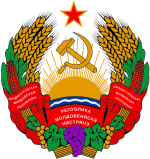 МIНIСТЕРСТВООСВIТИПРИДНIСТРОВСЬКОIМОЛДАВСЬКОIРЕСПУБЛIКИ